Obecní úřad ProsetínProsetín 22, 539 76 ProsetínIČO: 00270750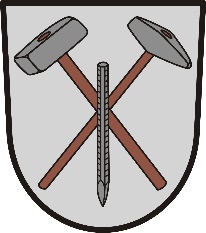 	Tel.: 773 091 200; email: ucetni@prosetin.euŽÁDOST K ÚPRAVĚ/OPRAVĚ HROBOVÉHO MÍSTA/VYBAVENÍč. ……………NA HŘBITOVĚV PROSETÍNĚVážení, žádám tímto o povolení k ……………………………………………………………………. na hrobovém místě č. …… na hřbitově v Prosetíně. V Prosetíně dne ………………..…			podpis …………………………….Požádáno dne: Číslo hrobu:Jméno a datumnarození nájemce:nar. Adresa nájemce:Kontakt na nájemce(tel., email):Nájemní smlouva je platná do:Důvod opravy/úpravy:Specifikace části hrobového zařízení, která se bude upravovat:Předpokládané datum opravy:Opravu bude provádět: Kontakt:Poznámky k opravě, materiálu, zvláštnosti:Poznámky k opravě, materiálu, zvláštnosti: